Sandy Town CouncilTo: Cllrs N Aldis (Chair), S Baker, B Blackley, J Hewitt, R Lacey, M Pettitt, P Sharman, S Sutton and N Thompson. cc: Cllrs A Effiong, A Lock, R Lock, C Osborne, and M Scott. You are hereby summoned to a meeting of the Development Scrutiny Committee of Sandy Town Council to be held in the Council Chamber at 10, Cambridge Road, Sandy, Bedfordshire on Monday 18th November 2023 commencing at 6.30pm.(Please note time of meeting)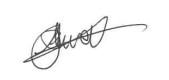 Nicola Sewell 10 Cambridge RoadSandySG19 1JE01767 68149113th December 20231Apologies2Declarations of interest Under the Localism Act 2011 members of Council are not required to make oral declarations of interest at meetings but may not participate in discussion or voting on any items of business in which they have a Disclosable Pecuniary Interest (DPI) and under Sandy Town Council’s Standing Orders must leave the room for the duration of all discussion on such items. (All members’ register of interests are available on the Sandy Town Council website or on application to the Clerk.)  This item is included on the agenda to enable members to declare new DPIs and to draw attention to their stated DPIs and any non-disclosable personal interests which they have declared under Sandy Town Council’s adopted Code of Conduct, and which may be relevant to items on the agenda. Disclosable Pecuniary InterestsDisclosable Non-Pecuniary InterestsPersonal Interests3Planning Applications To consider the following applications submitted for comment by Central Bedfordshire Council all planning applications are available by visiting http//www.centralbedfordshire.gov.uk/planning-register and entering the planning application reference.4Late Planning ApplicationsTo review any late planning applications from Central Bedfordshire which otherwise could not be commented upon.5Minutes of previous meeting To consider the minutes of the meeting of the Development Scrutiny Committee held on Monday 27th November 2023 and to approve them as a correct record of proceedings.6Items for InformationThe meeting of the Council held on 11th December 2023 considered planning application CB/23/03546/OUT 91 London Road, Sandy, SG19 1DH (proposed care home etc)which had been discussed at this Committee on 27 November 2023. The Council meeting agreed the following resolution:The Town Council would welcome a substantial care home in the Town but feels that the proposed location is inadequate and therefore objects on the following grounds: Overdevelopment leading to poor amenities outside for potential residents. Insufficient parking for staff, residents’ visitors and medical practitioners. Inadequate sustainable transport plan Inadequate noise mitigation measures from the A1 and industrial premises on three sides Inaccurate pollution report which understates the level of air pollution in the area Light pollution in the area is at an excessive level7Determined Planning Applications 8Date of next meeting Monday 8th January 2024